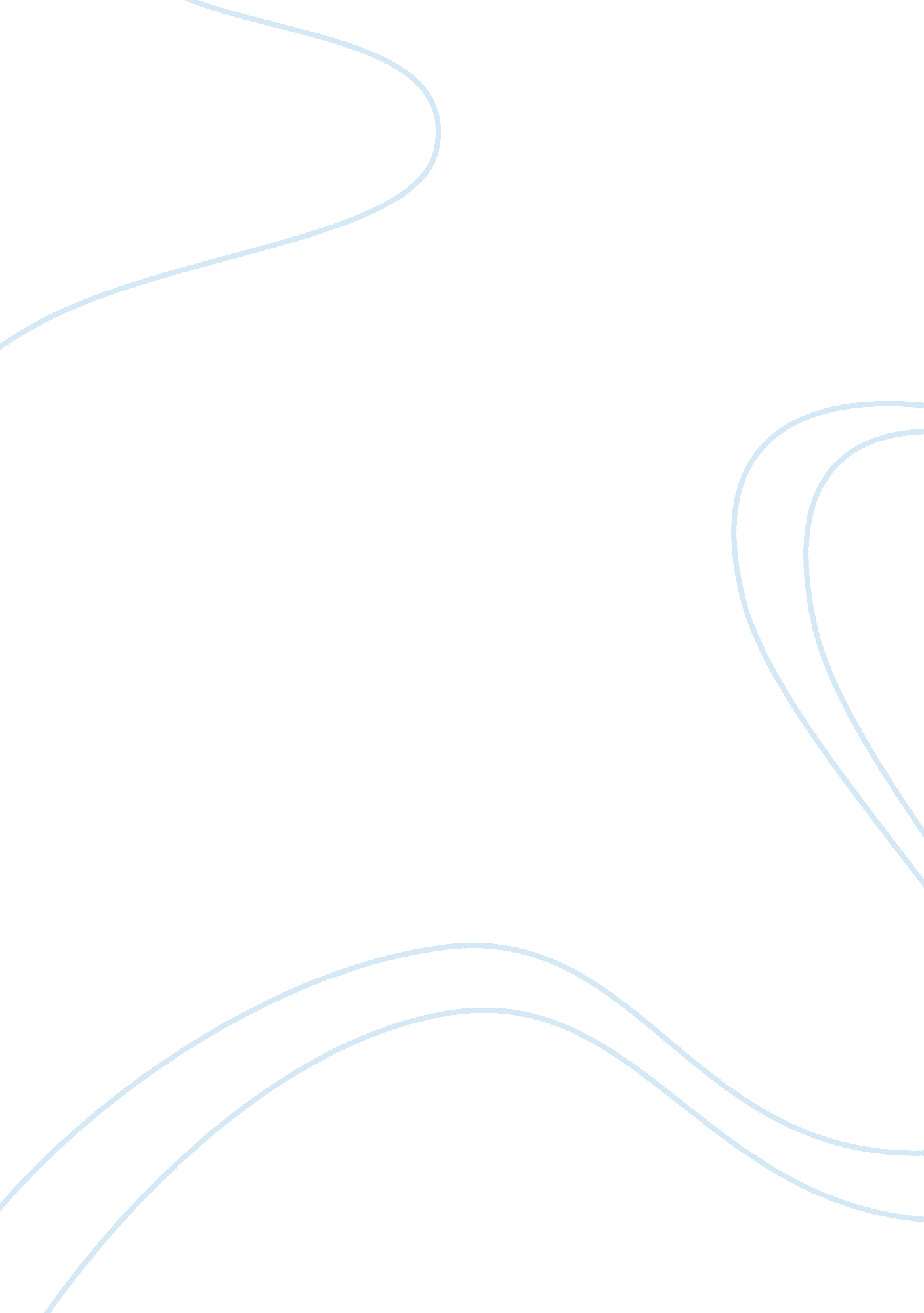 Usa and it policies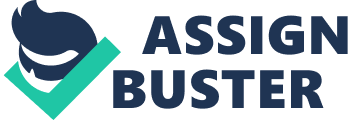 Ukraine, which was until 2008 Bucharest summit extended its support ND participation towards NATO forces, has now turned indifferent and cold to US under the presidency of Victor Hancock. It's necessary to recall the actions of the United States in Afghanistan, in Iraq, in Libya, where they acted either without and sanction from United Nations Security Council or distorted the contents of the resolution, as it happened in Libya. US is often accused of having different yardsticks on the issue of military intervention. The current crisis is not only about Ukraine. However, the outcome of the East-West standoff in Ukraine may be crucial for deciding the success orfailureof Russian's new policy of defiance. Crimea was Putting trump card and he played it well. Despite the load threats of sanctions and other punitive actions by the west, President Vladimir Putting went along with the wishes of the people of the Crimean peninsula and on march 21 duly signed a treaty incorporating the region into the Russian Federation. And Russia seem to receive an unprecedented support from many developing counties Including BRICKS nations which declared to have no appetite for the sanction regime that the west wants to impose on Russia and regretted the use of sanctions as a weapon against Russia. While on the contrary the 67 leaders meeting at The Hogue In the last week of March decided unanimously to suspend Russia from the 68. The GO leaders Issued a statement condemning what they termed as " Russian's Illegal attempts to annex Crimea In contravention to International law'. The 67 leaders warned that they would " Intensify actions" that could have a escalating Impact on the Russian economy! Though Putting gave an assurance that there would be no further moves to " split Ukraine" despite the growing glamour among the Russian speaking parts of eastern Ukraine for breaking away! Well, there still a lot more to this undying wave of rattling animosity. The world Is transforming, change Is Inevitable and India for now advised to remain clang to Its " Non alignment policy' and refrain Itself from stepping Into the chaos! USA and it policies By reestablishment unprecedented support from many developing counties including BRICKS nations While on the contrary the 67 leaders meeting at The Hogue in the last week of March decided unanimously to suspend Russia from the 68. The 67 leaders issued a statement condemning what they termed as " Russian's illegal attempts to annex Crimea in contravention to international law'. The 67 leaders warned that they would " intensify actions" that could have a significant impact on the Russian economy! 